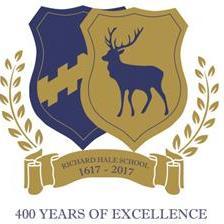 GERMAN: Curriculum OverviewYear 10TermTopic studied What will I learn?How will I be assessed?Year 10AutumnWillkommen bei mir(Welcome to mine)Describing house and homeDescribing food and drink itemsMeeting and greeting and exchange partnerDescribing your homeTalking about what you do on a typical dayDiscussing traditional German mealsExplaining how you stay fitDiscussing how and when you use social media and technologyDiscussing the advantages and disadvantages of social media and technologyStudents will understand and apply a variety of grammatical structuresBase Knowledge test (First two weeks)Listening assessmentReading assessmentWriting assessmentRegular vocabulary testsStudents are assessed at Foundation (Sets 2 and 3) or Higher Tier (Set 1)Year 10 Spring Ich liebe Wien/Im Urlaub und zu Hause(I love Vienna/on holiday and at home)Ich liebe WienDescribing forms of transport and making a hotel bookingDiscussing ways of travelling and making a hotel bookingDescribing accommodation and associated problemsAsking for and understanding directions to the sights in ViennaOrdering at a restaurantShopping for souvenirsDescribing problemsIm Urlaub und zu HauseTalking about popular holiday destinationsTalking about the weatherDiscussing different types of holidaysDiscussing holiday experiencesStudents will understand and apply a variety of grammatical structuresListening assessmentReading assessmentWriting assessmentRegular vocabulary testsStudents are assessed at Foundation (Sets 2 and 3) or Higher Tier (Set 1)Year 10Summer(After May Half-term)Rund um die Arbeit (All about work)Im Urlaub und zu Hause continuedDiscussing holiday plansDescribing where people liveAssessing the advantages and disadvantages of where you liveRund um die ArbeitDescribing jobs and places of workAsking and answering questions about a jobUnderstanding job descriptionsPreparing a personal profile for a jobTalking about your dream jobDiscussing reasons for learning German and other languagesStudents will understand and apply a variety of grammatical structuresEnd of Year 10 Exam:ListeningReadingWritingSpeaking examRegular vocabulary testsStudents are assessed at Foundation (Sets 2 and 3) or Higher Tier (Set 1)